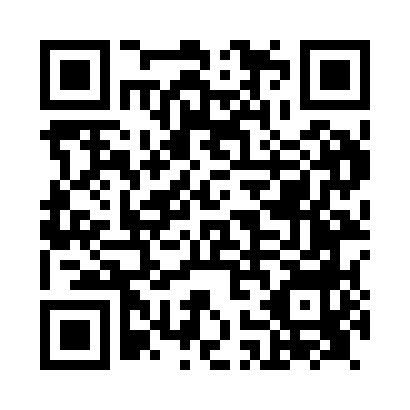 Prayer times for Feltham, Greater London, UKWed 1 May 2024 - Fri 31 May 2024High Latitude Method: Angle Based RulePrayer Calculation Method: Islamic Society of North AmericaAsar Calculation Method: HanafiPrayer times provided by https://www.salahtimes.comDateDayFajrSunriseDhuhrAsrMaghribIsha1Wed3:375:3312:596:068:2510:222Thu3:345:3112:596:078:2710:253Fri3:315:2912:586:088:2910:284Sat3:285:2712:586:098:3010:305Sun3:255:2612:586:108:3210:336Mon3:225:2412:586:118:3310:367Tue3:195:2212:586:128:3510:398Wed3:165:2012:586:138:3710:429Thu3:135:1912:586:148:3810:4410Fri3:105:1712:586:158:4010:4711Sat3:085:1512:586:168:4110:5012Sun3:065:1412:586:168:4310:5113Mon3:055:1212:586:178:4410:5114Tue3:055:1112:586:188:4610:5215Wed3:045:0912:586:198:4710:5316Thu3:035:0812:586:208:4910:5417Fri3:025:0612:586:218:5010:5418Sat3:025:0512:586:228:5210:5519Sun3:015:0412:586:238:5310:5620Mon3:015:0212:586:238:5510:5721Tue3:005:0112:586:248:5610:5722Wed2:595:0012:586:258:5710:5823Thu2:594:5912:586:268:5910:5924Fri2:584:5812:596:279:0010:5925Sat2:584:5712:596:279:0111:0026Sun2:574:5612:596:289:0311:0127Mon2:574:5412:596:299:0411:0128Tue2:564:5412:596:309:0511:0229Wed2:564:5312:596:309:0611:0330Thu2:564:5212:596:319:0711:0331Fri2:554:5112:596:329:0811:04